KostnadsberäkningGällande timtaxaBeräkning fältarbeteKostnadsberäkningen ska upprättas i enlighet med nedanstående ordning. Kostnader ska anges exklusive moms. För varje moment ska tid och kostnader redovisas. På begäran ska ett mer detaljerat kostnadsunderlag tillställas länsstyrelsen.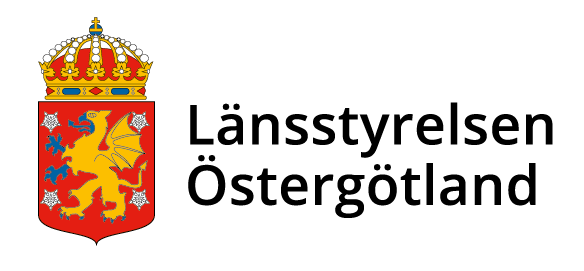 KRAVSPECIFIKATIoNMall för kostnadsberäkningArkeologisk utredning etapp 2Specificera om taxan varierar för olika personalkategorier.Skriv här:Ange antal dagsverken i fält. Skriv här:Ange antal personer inom respektive personalkategori. Skriv här:Moment (specificera för olika personalkategorier vid differentierad taxa)tim/antalTaxa/à priskostnadProjektledning/administrationFältarbete maskinschaktningFältarbete handgrävda ytorFyndhantering (omhändertagande, registrering) Registering KMR Preliminär redovisning (PM)Manusarbetet rapportLayout m m (lektör, ritare, distribution etc.) Tryckning (tryckning/mångfaldigande)Resor och omkostnader (hyrbil, reseersättn. traktamente, logi)Hyreskostnader (totalstation m m)Grävmaskin (antal tim och summa)Grävmaskin, igenläggning av schakten (antal tim och summa)Grävmaskin, transport av grävmaskinEtablering (antal dygn, summa)Övriga kostnaderSumma (avrunda till hundratal kronor)